Конспект занятия разработанвоспитателями: СП ОДО №296Фрунзенского района Санкт – ПетербургаБогданова Т.Ю.КОНСПЕКТ ЗАНЯТИЯ  «Прогулка по Петербургу»Использование современных образовательных технологий:  интерактивная доска, ноутбук. 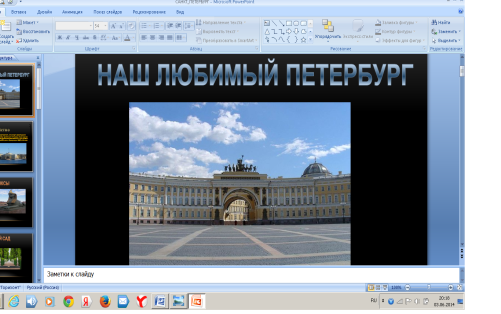 Цель: Закреплять и расширять знания детей о Санкт-Петербурге и его достопримечательностях.Задачи:Образовательные задачи:вызвать у детей интерес к жизни родного города.закрепить представления о Санкт-Петербурге – городе морском, городе рек и островов.закрепить знания и вызвать желание больше узнать о памятниках архитектуры.активизировать словарь детей: колонна, верфь, шпиль, ростры, островитяне, петербуржцы, герб.Развивающие задачи:1.развивать фонематический слух;2.развивать интонационную выразительность речи;3.продолжить работу над развитием мелкой моторики и координации движений;4.развивать зрительный гнозис, внимание, память.Воспитательные задачи:1.развивать духовный кругозор личности ребенка, формировать гражданскую позицию дошкольников;2.закрепить знание детей о достопримечательностях Санкт-Петербурга;3.воспитывать чувство гордости, любви, уважения по отношению к родному городу, чувство сопричастности, желание сделать свой город лучше;4.воспитывать толерантность, культуру взаимоотношений;5.доставить детям и родителям эстетическое удовольствие, вызвать положительные эмоции. при слушании стихов, музыки, рассматривании иллюстраций с видами города.Материал к занятию: иллюстрации достопримечательностей Санкт-Петербурга, иллюстрации нескольких крепостей, в том числе Петропавловской, разрезанная напольная игра «Собери изображение», картинка с контурами зданий, наложенными друг на друга, буквы для составления слов (храм, собор, площадь), мяч, семейные гербы, созданные детьми и их родителям.ХОД ЗАНЯТИЯВосп 1:Люблю тебя, Петра творенье,
Люблю твой строгий, стройный вид,
Невы державное теченье,
Береговой ее гранит,
Твоих оград узор чугунный,
Твоих задумчивых ночей
Прозрачный сумрак, блеск безлунный,
Когда я в комнате моей
Пишу, читаю без лампады,
И ясны спящие громады
Пустынных улиц, и светла
Адмиралтейская игла.Восп 2 Ребята, о каком городе А.С. Пушкин написал такое торжественное и прекрасное стихотворение?Дети: О нашем родном городе Санкт-Петербурге.Восп 1: Конечно, это стихотворение о нашем любимом городе Санкт-Петербурге! Это один из самых больших и красивых городов мира. Ему исполнилось 311 с лишнем лет, и живет в нём 5 млн. жителей. Все люди разные, но все мы – петербуржцы и, конечно, все мы любим свой родной город Санкт-Петербург.Восп 2: Ребята, а вы любите наш город? А что вам особенно нравится в нашем городе, за что вы его любите?Дети: У нас в городе широкие и красивые улицы и проспекты. Высокие дома, много деревьев, много достопримечательностей в центре города.
– Наш город стоит на р.Неве – она полноводная, красивая, одета в гранитные берега. 
– Здесь живут друзья, родные.
– В нашем городе много музеев, театров, есть замечательный цирк и т.д.Восп 1: Конечно, наш город нельзя не любить!Ребенок: (Ксеня)Мы очень любим город свой,
Сияет солнце над Невой,
Или дожди стучат в окно,
Его мы любим всё равно.
Мы в этом городе живём,
И он растёт, и мы растём.(М. Борисова)Восп 2: Ребята, я знаю, что вы не только любите наш город, но и очень хорошо знаете его. Но чтобы убедиться в этом, предлагаю вам совершить экскурсию по нашему любимому Санкт-Петербургу. Во время путешествия город предложит вам решить загадки, отгадать ребусы и кроссворды, вы поучаствуете в викторине, мы с вами будем играть, читать стихи и, конечно, поговорим о том, как должны себя вести настоящие петербуржцы. Ну, а в конце экскурсии вас ждёт сюрприз! Итак, наше путешествие начинается!Ребенок: (Даня)В полдень выстрелит хлопушка,
За стеной сторожевой,
Словно детская игрушка –
Это крепость над Невой.Восп 1: Ребята, о какой крепости идёт речь, кто её построил, где и почему?Дети: Это Петропавловская крепость – первое здание в Санкт-Петербурге, построена она на Заячьем острове для защиты города от врагов и называется так в честь святых Петра и Павла.Восп 2: Предлагаю рассмотреть иллюстрации нескольких крепостей и найти среди них Петропавловскую крепость.Игра «Собери крепость»Дети (2-3 чел) собирают на полу разрезную картину «Петропавловская крепость».Ребенок: (Элтун)Ветер, ветер, ты какой?
Петербургский я, морской
На заливе разгулялся,
А теперь до вас добрался.
В переулках я свищу,
Кто из вас не спит – ищу.Восп 1: Подул морской ветер, стало свежо, где же мы ребята очутились?(На доске показана река Нева)Дети: Это наша река Нева.Восп 2: Что вы знаете о Неве?Дети: Вытекает из Ладожского озера. Очень глубокая и полноводная. При впадении в Финский залив разбивается на несколько речек. Между ними находятся острова. Весь наш город стоит на островах. Поэтому в Санкт-Петербурге 32 моста.Ребенок: (Света)У красавицы Невы
Ожерелье из листвы.
Из гранитов самых лучших
Сшито платье на века.
Но совсем не белоручка знаменитая река
Баржи, лодки. Пароходы
На себе несёт Нева.(М.Борисова)Восп 1: А можно представить наш город без Невы?Дети: Нет! По Неве город перевозит грузы, людей. Мы пьём невскую воду.Восп 2: Вы правы, конечно! Река Нева дала жизнь нашему городу. Город раскинулся на её берегах и островах. К Неве раскрываются его площади, ведут улицы, обращены фасады прекрасных зданий, ставших символами Санкт-Петербурга. Это Адмиралтейство, Смольный и Исаакиевский соборы, Эрмитаж.(На доске показаны перечисленные достопримечательности) Ведущий: Поиграем в словесную игру «Что здесь лишнее?»Реки: Мойка, Нева, Фонтанка, Москва-река. Соборы: Исаакиевский, Казанский, Смольный, Василия Блаженного.Площади: Дворцовая, пл.Восстания, Красная, Сенная.Музеи: Эрмитаж, Третьяковская галерея, Русский музей, Кунсткамера.Дети выделяют лишнее слово и объясняют почему они так думают.Ребенок: (Даня Г)Маленький кораблик
В городе огромном,
В небе над Невою
Синем и просторном.
Маленький кораблик
высоко плывет –
это символ города,
здесь рождался флот.(Сергей Скаченков)Восп 2: На шпиле какого здания красуется кораблик?Дети: Это – Адмиралтейство.Ребенок: С Петровских времен здесь строились корабли для русского флота. Носовую часть корабля украшала скульптура: фигура или голова женщины, воина, дикого зверя, птицы. Это были красиво окрашенные, большие военные корабли.Восп 1: Поиграем в игру  «Узнай по контуру»Картинка с наложенными друг на друга контурами зданий: Адмиралтейство + Петропавловская крепость + Исаакиевский собор.Дети называют достопримечательности, чьи силуэты они узнали на картинке.Восп 2: Рядом с Адмиралтейством находится площадь. Как она называется и почему?Дети: Дворцовая площадь. На этой площади стоит знаменитый дворец, где жили цари. Сейчас это самый большой музей России. В его коллекции 3 миллиона произведений: картины, скульптуры, монеты и медали, коллекции оружия и тканей. 3,5 миллиона человек посещают музей за год.Викторина: «Знаешь ли ты Санкт-Петербург?»Кто основал наш город? (Петр I)Что венчает шпиль Адмиралтейства? (кораблик – флюгер показывает направление ветра)Как называется главная площадь Санкт-Петербурга? (Дворцовая)Назовите главную улицу нашего города? (Невский проспект)Как называется главная река Санкт-Петербурга? (Нева)Какую угрозу таит в себе Нева? (Наводнение)Для чего разводят мосты? (Для прохода кораблей)На каком острове находится Петропавловская крепость? (На заячьем)Как называется сказочное существо с головой человека и телом льва? (Сфинкс)Почему колонны называют ростральными? (Колонны украшены рострами – изображениями носовой части корабля; ростра – нос корабля)Где в 12 часов дня стреляет в нашем городе пушка? (На стене нарышкинского бастиона Петропавловской крепости)Как называют памятник Петру I на площади декабристов? (Медный всадник)Что венчает золоченный шпиль Петропавловской крепости? (Флюгер в виде ангела с крестом; высота – 3м, размах крыльев – 4м)Почему дворец Петра I в Летнем саду называют летним? (жил летом)Как выглядит герб нашего города?Детям предлагаются:1. Игра с мячом на соотнесение существительного с прилагательным:Река – какая? (бурная, полноводная, глубокая и т.д.)
Город – какой? 
Площадь – какая?2. Игра с местоимениями;Я – Петербуржец
Ты – Петербуржец
Мы, Они – Петербуржцы
Она – ПетербурженкаВосп 2: Да, город вы знаете и любите, а знаете ли вы правила поведения настоящего петербуржца?Дети:Не сорить на улицах города.Быть вежливыми при общении.Помогать пожилым людям.Громко не кричать.Помогать младшим товарищам.Восп 1: Благодарим всех за участие. Наш досуг, посвященный дню рождения Санкт-Петербурга подошел к концу.Санкт-Петербург – гранитный город,
Взнесенный славой над Невой,
Где небосвод давно распорот – 
Адмиралтейскою иглой!!
Недаром Пушкин и Растрелли
Сверкнувши молнией в веках,
Так титанически воспели
Тебя в граните и в стихах!
И – майской ночью в белом дыме,
И – в завываньи зимних пург – 
Ты – всех прекрасней, – несравнимый
Блистательный Санкт-Петербург!(Н. Агнивцев)Использованная литература:Алифанова Т.Г. «Петербурговедение для малышей от 3 до 7 лет». Санкт-Петербург. «Паритет», 2005.Ефимовский Е.С. «Любимый город Санкт-Петерубрг». Азбука в стихах и картинках. Санкт-Петербург, изд.дом «Литера», 2004.Гурьева Н.А. «Детям о Санкт-Петербурге. Первое знакомство». Санкт-Петербург. «Паритет», 2010.